RENCANA PELAKSANAAN PEMBELAJARAN(RPP)Sekolah 	:Mata Pelajaran	: FisikaKelas/Semester	: XI/ DuaMateri pokok	: Persamaan gelombang berjalan dan gelombang tegakAlokasi Waktu	: 2 x 4 JPKompetensi IntiKI 1	: Menghayati dan mengamalkan  ajaran agama yang dianutnya.KI 2	: Mengembangkan perilaku (jujur, disiplin, tanggungjawab, peduli, santun, ramah lingkungan,  gotong royong, kerjasama, cinta damai, responsif dan pro-aktif) dan menunjukan sikap sebagai bagian dari solusi atas berbagai permasalahan bangsa dalam berinteraksi secara efektif dengan lingkungan sosial dan alam serta dalam menempatkan diri sebagai cerminan bangsa dalam pergaulan dunia. KI 3	: Memahami dan menerapkan pengetahuan faktual, konseptual, prosedural dalam ilmu pengetahuan, teknologi, seni, budaya, dan humaniora dengan wawasan kemanusiaan,  kebangsaan, kenegaraan, dan peradaban terkait fenomena dan kejadian, serta menerapkan pengetahuan prosedural pada bidang kajian yang spesifik sesuai dengan bakat dan minatnya untuk memecahkan masalah. KI 4	: Mengolah,  menalar, dan menyaji dalam ranah konkret dan ranah abstrak  terkait dengan pengembangan dari yang dipelajarinya di sekolah secara mandiri, dan mampu menggunakan metoda sesuai kaidah keilmuan.Kompetensi DasarTujuan PembelajaranPertemuan pertamaMelalui kegiatan pembelajaran gelombang peserta didik diarahkan untuk melihat fenomena alam,  menyaksikan gelombang air laut bergerak ke pantai,  tetapi tidak membanjiri daerah pantai dan sekitarnya, hal ini menunjukan dan menyadarkan peserta didik  akan kebesaran Tuhan Yang Maha Esa dalam alam semesta beserta isinya. Melalui  kegiatan mengamati dan mencoba mengidentifikasi gelombang berjalan, peserta didik dapat bekerja sama, bertanggung jawab, kritis, tekun dan telitiMelalui kegiatan pembelajaran tentang macam-macam gelombang ditinjau dari arah rambatnya serta karakteristik gelombnag berjalan ,diharapkan peserta didik dapat menentukan karakteristik gelombang berjalanMelalui kegiatan mencoba tentang gelombang berjalan, diharapkan peserta didik dapat menentukan besaran-besaran fisis pada gelombang berjalanMelalui kegiatan percobaan gelombang berjalan peserta didik terampil dalam menentukan karakteristik gelombang berjalanPertemuan keduaMelalui kegiatan pembelajaran gelombang peserta didik diarahkan untuk melihat fenomena alam,  menyaksikan Misalnya anda memetik senar guitar, akan terlihat bayang-bayang senar. hal ini menunjukan dan menyadarkan peserta didik  akan kebesaran Tuhan Yang Maha Esa dalam menciptakan alam semesta dengan isinyaMelalui  kegiatan mengamati dan mencoba mengidentifikasi gelombang stationer, peserta didik dapat bekerja sama, bertanggung jawab,tekun, kritis dan telitiMelalui kegiatan pemebelajaran ,diharapkan peserta didik dapat menentukan karakteristik gelombang stasioner dan cepat rambat gelombangMelalui kegiatan percobaan gelombang stasioner dan percobaan medle peserta didik trampil dalam menentukan karakteristik gelombang stasioner dan cepat rambat gelombangMATERI PEMBELAJARANPendekatan, Model, Dan MetodeMedia, Alat dan Sumber belajarLangkah-Langkah Kegiatan PembelajaranPertemuan Pertama*) Guru Melakukan Penilaian proses pembelajaran saitifik secara autentikPertemuan Kedua*) Guru melakukan penilaian proses pembelajaran saitifik secara autentikINSTRUMEN PENILAIANPenilaian Sikap Spiritual (KI. 1)Teknik penilaian		: Non tes Bentuk penilaian	 	: ObservasiKisi-kisi instrument: Instrumen 			: Terlampir pada lampiran 1Rubrik			: Terlampir pada lampiran 1Rekapan penilaian	: Terlampir pada lampiran 1Penilaian Sikap (KI. II)Teknik penilaian		: Non tes Bentuk penilaian	 	: ObservasiKisi-kisi 			:Instrumen 			: Terlampir pada lampiran Rubrik			: Terlampir pada lampiran 2Rekapan penilaian	: Terlampir pada lampiran  2Penilaian PengetahuanTeknik penilaian		: TestBentuk penilaian		: UraianKisi –kisi instrumentInstrumen penlaian	: Terlampir pada lampiran : 3 Petunjuk pengskoran	 	: Terlampir pada lampiran : 3Rekapan penilaian		 : Terlampir pada lampiran : 3Penilaian Psikomotor (KI.IV)Teknik penilaian		: Tes PraktikBentuk instrument 	: Lembar observasiKisi-kisi instrument	:Instrumen			: Terlampir pada Lampiran: 4Rubrik			: Terlampir pada Lampiran: 4Rekapan penilaian	: Terlampir pada Lampiran: 4Kupang, 14 April  2014Mengetahui Kepala SMA				Guru Mata Pelajaran Fisika(………………………)			DAVID  OEMATAN, S.Pd. 	KIKOMPETENSI DASARINDIKATORI 1.1 Menyadari kebesaran Tuhan yang menciptakan dan mengatur alam jagad raya melalui pengamatan fenomenal alam fisis dan pengukurannyaMengenali dan mengagumi kebesaran Tuhan melalui pengamatan gelombang di alam sekitar.II2.1 Menunjukkan perilaku ilmiah (rasa ingin tahu, ojektif, jujur, teliti, cermat, tekun, hati-hati, tanggung jawab, terbuka, kritis, kreatif, inovatif dan peduli lingkungan) dalam aktivitas sehari-hari sebagai wujud implementasi sikap dalam melakukan percobaan, melaporkan, dan berdiskusiMelalui kegiatan pembelajaran gelombang peserta didik bertindak  secara teliti,tekun,kritis, jujur, dan bertanggung jawab.III3.11 Menganalisis besaran-besaran fisis gelombang tegak dan gelombang berjalan pada berbagai kasus nyataPertemuan pertama IndikatorMerumuskan persamaan dasar gelombangMenjelaskan besaran-besaran fisis pada gelombang berjalan Menggambarkan bentuk gelombang berjalanMerumuskan persamaan gelombang berjalanMenentukan sudut fase, fase, dan beda fase pada gelombang berjalan Pertemuan KeduaIndikator Menjelaskan besaran-besaran fisis pada gelombang stasioner pada tali dengan ujung tetap Mengambarkan bentuk gelombang stasioner ujung tetapMerumuskan persamaan  gelombang stasioner pada ujung tetap Merumuskan persamaan cepat rambat gelombang pada     tali Menjelaskan besaran-besaran fisis pada gelombang stasioner pada tali dengan ujung bebas  Mengambarkan bentuk gelombang stasioner ujung bebas Merumuskan persamaan gelombang stasioner pada ujung bebasIV4.10 Menyelidiki karakter gelombang mekanik melalui percobaanPertemuan pertamaMelakukan percobaan tentang karakterisrik gelombang berjalanPertemuan keduaMelakukan percobaan MeldePertmFaktaKonsepPrinsip/HukumProsedurIGelombang permukaan air: ketika anda menjatuhkan sebuah batu ke dalam kolam yang airnya tenang maka seperti tampak lingkaran (gelombang) pada permukaan air yang bersumber dari titik jatuhnya batuGelombang transversalgelombang longitudinal.Gelombang BerjalanaPersamaan gelombang berjalanPersamaan dasar gelombang:Persamaan gelombang berjalan y = A sin (ωt – kx)Percobaan gelombang transversal dan gelombang longitudinal (01) Percobaan Mengidentifikasi  gelombang berjalan (LKS 02) IIikat tali pada sebuah tiang, lalu getarkan. Apa yang terjadi? Setelah mengenai tiang, tali tersebut akan mengalami superposisi gelombang. Bentuk gelombang pantul yang terjadi baik pada ujung tali yang terikat atau ujung tali yang dapat bergerak bebas.Misalnya anda memetik senar guitar, akan terlihat bayang-bayang senar. bayang-bayang tersebut merupakan gelombangGelombang stasioner  ujung tetapGelombang stasioner ujung tetapCepat rambat gelombang pada taliPersamaan gelombang stasioner ujung bebasy = 2 A cos kx sin ωtpesamaan gelombang stasioner ujung terikaty = 2 A sin kx cos ωt Cepat rambat gelombang stasioner pada dawai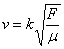 Percobaan gelombang  stasioner  (LDS )Percobaan Hukum Melde(LKS 03)PertemuanPendekatanModelMetodeISaintifikDiscoveri LearningDemonstrasiEksperimenDiskusiTanya jawabIISantifik PBI (Problem Based instruction)DemonstrasiTanya jawabEksperimenDiskusiPertemuanMediaAlatSumber belajarICetak dan elektronik (laptop dan LCD)Slinki/karet tangan/taliPensil MistarSpidol warnaBuku sekolah elektronik (BSE) kelas XIIMarten kanginan, fisika kelas XIIBahan ajarIICetak dan elektronik (laptop dan LCD)Penggetar/vibratorKatrolBeban gantung /massa benda yang berbedaMistarTali dengan empat jenis yang berbeda Buku sekolah elektronik (BSE) kelas XIIMarten kanginan, buku fisika kelas XIIBahan ajarRincian KegiatanRincian KegiatanWaktu (menit)Pendahuluan Guru dan peserta didik saling memberi salamDoa pembukaan pembelajaranGuru mencek kehadiran dan kesiapan peserta didikMerefleksi hasil Kompetensi Dasar (KD) sebelumnyaMenyampaikan tujuan pembelajaran dan hal-hal yang akan dipelajariGuru memberi motivasi dan apersepsiMelaksanakan pretes tentang gejala gelombang dalam kehidupan sehari-hariPendahuluan Guru dan peserta didik saling memberi salamDoa pembukaan pembelajaranGuru mencek kehadiran dan kesiapan peserta didikMerefleksi hasil Kompetensi Dasar (KD) sebelumnyaMenyampaikan tujuan pembelajaran dan hal-hal yang akan dipelajariGuru memberi motivasi dan apersepsiMelaksanakan pretes tentang gejala gelombang dalam kehidupan sehari-hari20Kegiatan intiKegiatan inti100SintakLangkah/kegiatan pembelajaran100Stimulation (memberikan stimulus)Mengamati Peserta didik menyimak peragaan pada sebuah baskom di isi air penuh, dalam keadaan tenang masukan dua sobekan kertas ke dalam air tesebut, lalu jatuhkan sebuah batu dalam air tersebut.Peserta didik menyimak peragaan  apa yang terjadi pada air dan bagaimana keadaan sobekan kertas tersebutSiapkan seutas tali sepanjang kira-kira 3m. Ikat kuat salah satu ujung tali pada gagang pintu  kelas. Dengan menggunakan lem yang kuat, tempelkan dua sobekan kertas pada tali dengan jarak sekitar 1 m. Sekarang getarkan harmonik ujung tali yang satu lagi naik turun terus-menerus sehingga getaran berupa bukit lembah merambat melalui tali. Perhatikan posisi sobekan kertas yang menempel pada tali.Peserta didik mendiskusikan apa yang mereka temukan dari pengamatan tersebutGuru menilai kemampuan peserta didik dalam mengamati peragaan tersebut*)100Problem satatement (identifikasi masalah)MenanyaPeserta didik mendiskusikan dan mengambarkan gelombang yang terbentuk pada air dan bagaimana keadaan kertas tersebut.Peserta didik mendiskusikan dan mengambarkan gelombang yang terbentuk pada tali dan bagaimana keadaan kertas tersebut.Perserta didik merumuskan masalah sesuai peragaan maupun kejadian-kejadian di lingkungan sekitarPeserta didik bertanya hal-hal yang berkaitan dengan gelombang Peserta didik membuat hipotesis dari peragaan yang mereka amati maupun kejadian-kejadian di lingkungan sekitarGuru menilai peserta didik yang aktif dalam bertanya serta berdiskusi*) 100Data collecting (mengumpulkan data)MencobaPeserta didik dibagi dalam kelompok masing-masing terdiri dari 4 orang.Guru membagi LKS 01 menyampaikan hal-hal teknis dalam percobaanPeserta didik bekerja dalam kelompok sesuai langkah kerja dalam LKS 01 untuk mendapatkan data.Peserta didik mencatat hasil pengamatan pada lembar pengamatanGuru menilai kemampauan peserta didik  dalam menerapkan konsep dan pemecahan masalah*)100Data processing (mengolah data)MengasosiasiPeserta didik berdiskusi dan menyimpulkan hasil percobaan dalam kelompokPeserta didik berdiskusi dan menjawab hipotesisGuru membimbing/menilai kemampuan peserta didik mengolah data *)100Verification (menguji hasil)MengasosiasiPeserta didik menjawab pertanyaan-pertanyaan yang ada pada LKS 01Kelompok mendiskusikan penyajian dan pengolahan data serta menyiapkan bahan presentasi kelompokGuru menilai kerja sama dan tanggungjawab peserta didik dalam kerja kelompok*)100Generalization (menyimpulkan) Mengkomunikasikan Setiap kelompok memprensentasikan hasil percobaannya di depan kelasGuru menangapi hasil presentasi untuk memberi penguatan pemahaman dan mengklarifikasi perbedaan pendapat dari hasil presentasi masing-masing kelompok.Guru menampilkan video gelombang berjalan sebagai penguatan konsepPeserta didik mengerjakan soal latihan yang diberikan guruGuru menilai ketrampilan dan menalar, serta kesantunan dan kemampuan berkomunikasi*)100PenutupBersama peserta didik membuat rangkuman pembelajaranMemberikan tugas tentang gelombang stationerMelaksanakan postesDoa penutup pembelajaranPenutupBersama peserta didik membuat rangkuman pembelajaranMemberikan tugas tentang gelombang stationerMelaksanakan postesDoa penutup pembelajaran15Rincian KegiatanRincian KegiatanWaktu (menit)Pendahuluan Guru dan peserta didik saling memberi salamDoa pembukaan pembelajaranGuru mencek kehadiran dan kesiapan peserta didikMerefleksi ketercapaian materi (Indikator) pertemuan sebelumnya Guru menyampaikan tujuan pembelajaranGuru memberi motivasi dan apersepsiMelaksanakan pretes tentang gelombang stasioner Pendahuluan Guru dan peserta didik saling memberi salamDoa pembukaan pembelajaranGuru mencek kehadiran dan kesiapan peserta didikMerefleksi ketercapaian materi (Indikator) pertemuan sebelumnya Guru menyampaikan tujuan pembelajaranGuru memberi motivasi dan apersepsiMelaksanakan pretes tentang gelombang stasioner 20Kegiatan inti Kegiatan inti 100Sintak Langkah/kegiatan pembelajaran100Tahap 1Orientasi siswa kepada masalah.Mengamati Sesuai petunjuk guru, salah satu peserta didik diminta untuk mengikat seutas tali sepanjang kira-kira 3m. Ikat salah satu ujung tali pada gagang pintu  kelas peserta didik memegang di ujung tali lalu gerakan tali ke atas dan ke bawah terus - menerusPeserta didik menyimak peragaan tersebut,Peserta didik menalar apa yang mereka temukan dari kejadian tersebutGuru menilai kemampuan peserta didik dalam mengamati peragaan tersebut*)100Tahap IIMengorganisasi siswa untukBelajarMenanya Peserta didik mendiskusikan apa yang mereka temukan dari kedua peragaan tersebutPeserta didik berdiskusi dan mengambarkan gelombang sesuai peragaanPeserta didik bertanya hal-hal yang berkaitan dengan gelombang stasionerPerserta didik merumuskan masalah sesuai peragaanPeserta didik membuat hipotesis dari peragaan yang mereka amati maupun kejadian-kejadian di lingkungan sekitarGuru menilai peserta didik yang aktif dalam bertanya serta berdiskusi*)100Tahap IIIMembimbing penyelidikan individual maupun kelompokMencoba Peserta didik dibagi dalam kelompok masing-masing terdiri dari 4 orang.Guru membagi LKS 02Peserta didik melakukan percobaan sesuai LKS 02 dan mencatat hasil pengamatan Peserta didik mencatat hasil pengamatan pada lembar pengamatanGuru menilai kemampauan peserta didik  dalam menerapkan konsep dan pemecahan masalah*)100Tahap IVMengembangkan dan mempersiapkan hasil karyaMengasosiasiPeserta didik berdiskusi dan mengelolah data hasil pengamatanPeserta didik berdiskusi  menyajikan analisis dataKelompok menyiapkan bahan presentasi kelompokPeserta didik berdiskusi dan menjawab hipotesisGuru membimbing/menilai kemampuan, kerja sama dan tanggungjawab peserta didik dalam mengolah data*)100Tahap VMenganalisis dan mengevaluasi proses pemecahan masalah.Mengkomunikasikan Setiap kelompok memprensentasikan hasil diskusi kelompok  di depan kelasGuru menangapi hasil presentasi untuk memberi penguatan pemahaman dan mengklarifikasi perbedaan pendapat dari hasil presentasi masing-masing kelompok.Guru menayangkan video gelombang stasioner ujung tetap dan ujung bebasPeserta didik mengerjakan soal latihan yang diberikan guruGuru menilai ketrampilan dan menalar, serta kesantunan dan kemampuan berkomunikasi*)100PenutupBersama peserta didik membuat rangkuman untuk menjawab indikatorMemberikan tugas tentang  menentukan gelombang stationerMelaksanakan postesDoa penutup pembelajaranPenutupBersama peserta didik membuat rangkuman untuk menjawab indikatorMemberikan tugas tentang  menentukan gelombang stationerMelaksanakan postesDoa penutup pembelajaran15No.Aspek Butir Instrumen1.Berdoa sebelum dan sesudah menjalankan sesuatu 12.Memberi salam pada saat awal dan akhir presentasi sesuai agama yang dianut.23.Memelihara hubungan baik dengan sesama umat ciptaan Tuhan Yang Maha Esa34Menambah rasa keimanan akan keberadaan dan kebesaran Tuhan saat mempelajari ilmu pengetahuan4No Aspek sikapIndikatorButir Intrumen1.Aktif1. 1 Merumuskan masalah1.1 1.Aktif1.2 Membuat hipotesis1.2 1.Aktif1.3  Melakukan percobaan1.3 1.Aktif1.4 Berdiskusi1. 41.Aktif1.5  Presentasi1.5 2Kerja sama2.1 Diskusi kelompok2.1 2Kerja sama2.2 Kerjasama melakukan percobaan2.2 3.Jujur3.1 Melakukan percobaan3.1 3.2 Mengerjakan tes 3.2 4.Teliti4.1 Melakukan percobaan4.14.2 Menganalisis data4.2 5.Hati-hati5.1  Melakukan percobaan5.1 6.Tanggung jawab6.1  Kegiatan pembelajaran6.1 7.Terbuka7.1  Kegiatan pembelajaran7.1 8.Disiplin8.1 Kegiatan pembelajaran 8.1 8.2 Melakukan praktikum 8.2 9.Kritis9.1 Kegiatan pembelajaran:9.1 10.Peduli Lingkungan10.1 Laboratorium10.1 11Tekun Kegiatan pembelajaranNo Indikator Butir item 1Membedakan gelombang ditinjau dari arah rambatnya12Merumuskan persamaan dasar gelombang23Menggambarkan bentuk dan Menjelaskan besaran-besaran fisis pada gelombang berjalan 34Merumuskan persamaan gelombang berjalan45Menentukan sudut fase, fase, dan beda fase pada gelombang berjalan5-66Mengambarkan dan menentukan besaran-besaran fisis pada gelombang stasioner pada tali dengan ujung tetap77Menentukan persamaan simpangan  gelombang stasioner pada ujung tetap88Menentukan rumus letak simpul dan perut untuk gelombang stasioner pada ujung tetap99Mengambarkan dan menentukan besaran-besaran fisis pada gelombang stasioner pada tali dengan ujung bebas1010Menentukan persamaan simpangan gelombang datang dan gelombang pantul gelombang stasioner pada ujung bebas1111Menentukan rumus letak simpul dan perut untuk gelombang stasioner pada ujung bebas12-1312Menemukan cepat rambat gelombang pada     tali (Percobaan melde)14No.KeterampilanButir Instrumen1.Merangkai alat yang digunakan dalam praktikumTes Praktik 1dan 22.Menggunakan peralatan praktikum Tes Praktik 1dan 23.Melakukan percobaan sesuai prosedurTes Praktik 1dan 24Mengambil data dalam praktikumTes Praktik 1dan 25Menyajikan hasil pengamatan data.Tes Praktik 1dan 26Mengolah data berdasarkan hasil pengamatanTes Praktik 1dan 2